OBČINA SEVNICA						Telefon: (07) 81 61 200GLAVNI TRG 19 a						Telefax: (07) 81 61 2108290 SEVNICA							E-pošta: obcina.sevnica@siol.netŠtevilka:  300-0013/2021Datum:    4.3.2022 JAVNI RAZPIS O DODELJEVANJU PRORAČUNSKIH SREDSTEV ZA POSPEŠEVANJE RAZVOJA GOSPODARSTVA V OBČINI SEVNICA V LETU 2022 RAZPISNA DOKUMENTACIJAFINANČNE VZPODBUDE ZA LOKALNE TURISTIČNE PONUDNIKERazpisno dokumentacijo sestavljajo:Povabilo k oddaji ponudbeBesedilo javnega razpisa Prijavni obrazciVzorec pogodbeObrazec za opremo ovojniceRok za oddajo prijave:20.5.2022OPOZORILOPrijavo na razpis, vzorec pogodbe in ostale obrazce mora podpisati fizična oseba, če je prijavitelj fizična oseba; če je prijavitelj pravna oseba, pa njen zastopnik (npr. direktor podjetja), kot to izhaja iz predložene registracije. Navedene dokumente lahko podpiše tudi pooblaščena oseba, če jo za to pooblasti prijavitelj – fizična oseba oziroma zastopnik pravne osebe in če je pooblastilo priloženo prijavi.    , l. r.,župan Občine SevnicaPOVABILO K ODDAJI PONUDBEJavni razpis o dodeljevanju finančnih sredstev iz občinskega proračuna za pospeševanje razvoja gospodarstva v občini Sevnica v letu 2022 je objavljen v Uradnem listu Republike Slovenije in na spletni strani www.obcina-sevnica.si.Besedilo javnega razpisa je skupno za vse razpisane ukrepe, razpisna dokumentacija pa je pripravljena ločeno za vsak posamezen ukrep.Vabimo vas, da se prijavite na javni razpis v skladu z navodili za izdelavo prijave do 20.5.2022 s priporočeno pošiljko po pošti na naslov: Občina Sevnica, Glavni trg 19 a, 8290 Sevnica ali osebno vloženo v sprejemni pisarni 1. v pritličju občinske stavbe Občine Sevnica.  Prijavo je potrebno oddati v zaprti kuverti, opremljeni z nazivom in naslovom prijavitelja in označeni z oznako »Ne odpiraj javni razpis – Lokalni turistični ponudniki« ali pa opremljene z obrazcem za opremo kuverte, ki je del razpisne dokumentacije. S sklepom bodo zavržene vse prijave, ki ne bodo: oddane na veljavnem obrazcu za leto 2022, imele pravilno opremljene kuverte ali oddane pravočasno na pošto oz. osebno dostavljene v sprejemno pisarno občine. K PRIJAVI JE POTREBNO PREDLOŽITI:Obrazec C1 (podatki o prijavitelju),Obrazec C2 (podatki o izobraževanju ponudnikov),Obrazec C3 (izjava o resničnosti podatkov),Obrazec C4 (izjava o drugih virih pomoči),Obrazec C5 (izjava o upravičenosti do prejema de minimis pomoči),Fotokopije dokazila o registraciji samostojnega podjetnika oz. družbe, ki ne sme biti starejše od 30 dni od datuma prijave na razpis,Potrdilo o poravnanih davkih in prispevkih iz sistema E - davki, ki ne sme biti starejše od 30 dni od datuma prijave na razpisFotokopijo dokazilo o lastništvu, zakupu, najemu, upravljanju oziroma drugi pravici razpolaganja z nepremičnino, ki je/bo prejela okoljski znak (ZK izpisek ali pogodba o najemu, zakupu, upravljanju oz. drug relevanten dokument, ki izkazuje pravico razpolaganja z nepremičnino), Dokazila o izvedbi aktivnosti za pridobitev okoljskega znaka: kopije računov in dokazil o plačanih računih (bančni izpis prometa na transakcijskem računu, iz katerega je jasno razvidno in označeno na kateri račun se nanaša)Iz računov in pogodb mora biti razvidno na kateri upravičeni strošek se nanaša. Parafiran in žigosan vzorec pogodbe.Kontaktna oseba s strani naročnice je:VLASTA KUZMIČKI, Vodja oddelka za gospodarske dejavnosti Občine Sevnica,( Sevnica, Glavni trg 19a, 8290 Sevnica, pisarna št. 118)telefon: (07) 81 61 233, 031 864 273, e-naslov:  JASMINA VESELINOVIĆ, Svetovalka za gospodarske dejavnosti (Občina Sevnica, Glavni trg 19a, 8290 Sevnica, pisarna št. 102)telefon: (07) 81 61 205, 051 319 070, e-naslov: jasmina.veselinovic@obcina-sevnica.si          , l. r.                                                                                                                 Župan Občine SevnicaFINANČNE VZPODBUDE ZA LOKALNE TURISTIČNE PONUDNIKE - 2022OBRAZEC C1 –PODATKI O PRIJAVITELJU1. Naziv prijavitelja:  _______________________________________________________2. Sedež oz. naslov prijavitelja:  ______________________________________________3. Telefon.: _______________________________________________________________4. Varni elektronski predal (npr. vep.si): ________________________________________Obkrožite, ali želite vročitev dokumentov (sklep o sofinanciranju, pogodba, …) v navedeni varni elektronski predal: 				 DA			 NE 5. Matična številka: ________________________________________________________6. Davčna številka / ID za DDV: ______________________________________________7. IBAN št. ________________________________ BIC koda ______________________, banka oz. UJP: ___________________________________________________________8. Velikost podjetja (v skladu z definicijo, ki jo navaja Zakon o gospodarskih družbah): ________________________________________________9. Šifra in naziv osnovne dejavnosti: __________________________________________Šifra dejavnosti in naziv, v katero podjetnik / podjetje vlaga sredstva: _________________________________________________________________________________________10. Pravno-organizacijska oblika: _______________________________________________11. Kontaktna oseba: ____________________________ Telefon _____________________12. Odgovorna oseba za podpis pogodbe: ________________________________________Kraj in datum:						Žig in podpis odgovorne osebe prijavitelja:FINANČNE VZPODBUDE ZA LOKALNE TURISTIČNE PONUDNIKE - 2022OBRAZEC C2 –PODATKI O IZOBRAŽEVANJU PONUDNIKOV*za vsak okoljski znak je potrebno izpolniti nov obrazec1. Naziv okoljskega znaka (že pridobljenega oz. v fazi pridobivanja) _____________________________________________________________________2. Datum pridobitve okoljskega znaka: ____________________________________ (Datum vpišete v kolikor ste okoljski znak že pridobili, v nasprotnem primeru pustite prazno polje).3. Opis okoljskega znaka (že pridobljenega oz. v fazi pridobivanja)________________________________________________________________________      ________________________________________________________________________________________________________________________________________________________________________________________________________________________       ________________________________________________________________________4. Naslov nepremičnine, ki je/bo prejela okoljski znak_______________________________________________________________________ 5.  Stroškovno razdelana konstrukcija izvedenih aktivnosti Upravičeni stroški so stroški namenjeni izobraževanju ponudnikov za vključitev v sheme kakovosti – Zelena shema slovenskega turizma (stroški promocijskih aktivnosti in zunanjih svetovanj, stroški pristojbin, ki jih zaračunajo upravitelji znakov, stroški tehnoloških nadgradenj ali drugih materialnih stroškov, ki nastanejo kot posledica implementacije znaka), ki so nastali v upravičenem obdobju. DDV ni upravičen strošek. Stroškovnik:K specifikaciji priložite fotokopije računov in dokazil o plačilu. Upoštevajo se računi z datumi in plačili računov iz upravičenega obdobja od 21.5.2021 do 20.5.2022.Kraj in datum:						Žig in podpis odgovorne osebe prijavitelja:FINANČNE VZPODBUDE ZA LOKALNE TURISTIČNE PONUDNIKE - 2022OBRAZEC C3 –IZJAVA o resničnosti podatkov___________________________(naziv prijavitelja)Izjavljamo, da:vse kopije dokumentov, ki so priložene k vlogi, ustrezajo originalom;vse navedbe, ki smo jih podali v prijavi, ustrezajo dejanskem stanju;se strinjamo in sprejemamo vse razpisne pogoje, ki so sestavni del razpisne dokumentacije in da z njimi v celoti soglašamo;smo seznanjeni in soglašamo, da na podlagi zakona, ki ureja upravni postopek, uradna oseba Občine Sevnica iz uradnih evidenc pridobiva podatke, ki so potrebni za ugotavljanje dejanskega stanja in dejstev, pomembnih za odločanje; v primeru dodelitve sredstev po tem razpisu nimamo nobenih zakonskih zadržkov in omejitev za sklenitev pogodbe;izpolnjujemo vse pogoje, ki jih morajo imeti upravičenci za dodelitev sredstev po tem razpisu;se strinjamo z vsemi določili vzorca pogodbe, kar potrjujemo s podpisom in žigom zadnje strani vzorca pogodbe;dovoljujemo, da nas občina po elektronski pošti seznanja z aktualnimi obvestili in informacijami iz področja gospodarstva, imamo poravnane vse obveznosti do Občine Sevnica in Republike Slovenije.Za navedene izjave kazensko in materialno odgovarjamo.Morebitne pripombe prijavitelja:________________________________________________________________________________________________________________________________________________________________________________________________________________________________________________________________________________________________________Kraj in datum:						Žig in podpis odgovorne osebe prijavitelja:FINANČNE VZPODBUDE ZA LOKALNE TURISTIČNE PONUDNIKE - 2022OBRAZEC C4 IZJAVA o drugih virih pomoči                      ___________________________(naziv prijavitelja)Izjavljamo, da (obkrožite ustrezno):za projekt/investicijo, ki ga prijavljamo na ta razpis, nismo dobili sredstev ali pomoči iz javnih virov RS (proračuna RS, občinskega proračuna oz. morebitnih drugih javnih virov RS ali mednarodnih virov),smo za prijavljeni projekt/investicijo v letu ______ prejeli sredstva / državno pomoč iz javnih virov RS (proračuna RS, občinskega proračuna oz. morebitnih drugih javnih virov RS ali mednarodnih virov) s strani       	_____________________________________________________________,v višini _________________________ EUR, in sicer za naslednji namen ______________________________________________________________;je podjetje v letu 2022 zaprosilo za dodelitev sredstev iz javnih virov________________________________________________________________________________________________________________________________(namen, vir in višina sredstev)Morebitne pripombe prijavitelja:___________________________________________________________________________________________________________________________________________________________________________________________________________________________Kraj in datum:						Žig in podpis odgovorne osebe prijavitelja:FINANČNE VZPODBUDE ZA LOKALNE TURISTIČNE PONUDNIKE - 2022OBRAZEC C5 IZJAVA o upravičenosti do prejema de minimis pomoči                      ___________________________(naziv prijavitelja)Izjavljamo, da:smo seznanjeni, da gre za pomoči, ki se dodeljujejo po pravilih dodeljevanja de minimis pomoči, skladno z Uredbo Komisije (EU) št. 1407/2013 z dne 18. decembra 2013 o uporabi členov 107 in 108 Pogodbe o delovanju Evropske unije pri pomoči de minimis (Uradni list EU L 352, 24.12.2013);naše podjetje oziroma dejavnost ne izhaja iz sektorjev ribištva in akvakulture, primarne proizvodnje kmetijskih proizvodov ter podjetje ne deluje na področju predelave in trženja kmetijskih proizvodov;v obdobju zadnjih treh let na podlagi pravila de minimis pomoči nismo prejeli sredstev, ki bi presegala 200.000 EUR (oz. 100.000 EUR podjetja v cestnoprometnem sektorju);smo seznanjeni, da pomoč ne sme biti namenjena izvozu oziroma z izvozom povezani dejavnosti v tretje države ali države članice;smo v obdobju zadnjih treh let na podlagi pravila de minimis pomoči prejeli naslednja sredstva: a) znesek ________________ EUR, datum ____________      dajalec sredstev_______________________     na podlagi sklepa št. ____________________b) znesek ________________ EUR, datum ____________      dajalec sredstev_______________________     na podlagi sklepa št. ____________________c) znesek ________________ EUR, datum ____________      dajalec sredstev_______________________     na podlagi sklepa št. ____________________smo podjetje, ki po pravilu de minimis sme prejeti pomoč; gre pri našem podjetju za primer (ustrezno obkrožite):pripojenega podjetja 	 	DA  NEdelitev podjetja			DA  NEpovezanega podjetja	 	DA  NE*V primeru povezanega podjetja priložite seznam podjetij, s katerimi je vaše povezano.Morebitne pripombe prijavitelja:____________________________________________________________________________________________________________________________________________________Kraj in datum:						Žig in podpis odgovorne osebe prijavitelja:VZOREC POGODBEOBČINA SEVNICA, Glavni trg 19a, 8290 Sevnica, ki jo zastopa župan Srečko Ocvirk, matična številka: 5883008000, identifikacijska številka za DDV: SI 99767392, IBAN SI56 0110 0010 0011 010, BIC koda BSLJSI2X(v nadaljevanju: občina),inime / naziv organizacije_________________________________________________________________________,naslov____________________________________________________________________,matična številka:___________________, davčna številka/ ID za DDV __________________, IBAN št.___________________________ BIC koda _______________________________,ki jo/ga zastopa _____________________________________ (v nadaljevanju prejemnik)skleneta POGODBO O DODELITVI DRŽAVNIH POMOČI V LETU 2022 št. ____ FINANČNE VZPODBUDE ZA LOKALNE TURISTIČNE PONUDNIKEčlenPogodbeni stranki uvodoma ugotavljata, da se je prejemnik javil na Javni razpis o dodeljevanju proračunskih sredstev za pospeševanje razvoja gospodarstva v občini Sevnica za leto 2022 in na podlagi popolne vloge, ki jo je pregledala in ocenila komisija za dodelitev pomoči, prejel sklep o dodelitvi sredstev za subvencioniranje stroškov izobraževanj ponudnikov za vključitev v sheme kakovosti – Zelena shema slovenskega turizma. Sredstva se dodeljujejo na podlagi Priglasitve sheme državnih pomoči (št. priglasitve M001-5883008-2015 z dne, 03.04.2015, M001-588300-2015/I z dne, 23.2.2018 in št. M001-5883008-2015/II z dne 14.1.2021) priglašene Ministrstvu RS za finance v skladu s pravilom »de minimis«. Skupni znesek pomoči dodeljen istemu upravičencu ne sme preseči praga 200.000,00 EUR v obdobju treh proračunskih let, pred vključno zadnjo dodelitvijo takšne pomoči, ne glede na obliko ali namen pomoči, v primeru podjetij, ki delujejo v cestno prometnem sektorju, znaša zgornja dodeljena meja pomoči 100.000,00 EUR. Občina Sevnica je pri Ministrstvu za finance preverila podatke o že prejetih sredstvih v zadnjih treh letih. Iz dopisa Ministrstva za finance št. _________ z dne ________ je razvidno, da prejemnik z dodeljenimi sredstvi ne presega prej omenjenega limita. členObčina Sevnica je prejemniku na podlagi sklepa št. _________, z dne ________ dodelila sredstva v višini ________  EUR, in sicer za subvencioniranje stroškov izobraževanj ponudnikov za vključitev v sheme kakovosti – Zelena shema slovenskega turizma za pridobitev okoljskega znaka ________________ .Sredstva so zagotovljena v proračunu Občine Sevnica za leto 2022 na proračunski postavki 14404 Spodbude podjetniškemu razvoju, konto 410299 Finančne vzpodbude za lokalne turistične ponudnike in bodo nakazana v enkratnem znesku na prejemnikov IBAN št.  __________________, BIC koda ________________. Rok plačila je 30-ti dan od podpisa pogodbe. členPrejemnik se zavezuje, da:bo okoljski znak pridobil v roku 2 let od pričetka aktivnosti za pridobitev,  bo omogočil komisiji za dodelitev pomoči vpogled v dokumentacijo in nadzor nad namensko rabo sredstev.Prejemnik se strinja, da se podatki o odobrenih in izplačanih denarnih sredstvih, ki so javnega značaja, lahko objavljajo (osnovni podatki o naložbi in prejemniku pomoči v skladu z zakonom, ki ureja dostop do informacij javnega značaja in zakonom, ki ureja varstvo osebnih podatkov).členPrejemnik se strinja, da ni upravičen do izplačila sredstev, če se v postopku ugotovi, da je za iste upravičene stroške in za isti namen pridobil oz. je v postopku pridobivanja sredstev iz kateregakoli drugega javnega vira. Sevnica lahko odstopi od pogodbe in preneha s subvencioniranjem oziroma zahteva vračilo danih finančnih sredstev, v kolikor prejemnik ne izpolnjuje pogojev iz 3. člena te pogodbe. V kolikor se ugotovi, da sredstva niso bila porabljena za namen, za katera so bila dodeljena ali so bila dodeljena na podlagi neresničnih podatkov oz. so bile ugotovljene druge nepravilnosti, je prejemnik dolžan vrniti vsa prejeta sredstva v enkratnem znesku skupaj z zakonitimi zamudnimi obrestmi, ki se zaračunajo od dneva nakazila subvencije do dneva vračila. Poleg tega izgubi prejemnik pravico do prijave na javni razpis za pospeševanje razvoja gospodarstva, ki ju bo  Sevnica objavila v naslednjih dveh letih.členPogodbeni stranki izjavljata, da nihče v imenu ali na račun druge pogodbene stranke, predstavniku ali posredniku organa ali občinske uprave Občine Sevnica ni obljubil, ponudil ali dal kakšno nedovoljeno korist za pridobitev posla ali za sklenitev posla pod ugodnejšimi pogoji ali za opustitev dolžnega nadzora nad izvajanjem pogodbenih obveznosti ali za drugo ravnanje ali opustitev, s katerim je Občini Sevnica povzročena škoda ali je omogočena pridobitev nedovoljene koristi predstavniku ali posredniku organa ali občinske uprave Občine Sevnica, drugi pogodbeni stranki ali njenemu predstavniku, zastopniku ali posredniku.Pogodbeni stranki sta soglasni, da je v primeru storitve ali poskusa storitve dejanja iz prejšnjega odstavka ali podobnega dejanja ta pogodba nična. členSkrbnik pogodbe s strani Občine Sevnica je vodja Oddelka za gospodarske dejavnosti, odgovorni predstavnik prejemnika pa je njegov zakoniti zastopnik.členMorebitne spremembe in dopolnitve pogodbe so možne le s sklenitvijo aneksa k tej pogodbi.členPogodbeni stranki se dogovorita, da bosta morebitne spore, ki bi nastali v zvezi z izvajanjem te pogodbe, reševali sporazumno. V primeru, da sporazumna rešitev ni možna, spor rešuje stvarno in krajevno pristojno sodišče.členPogodba velja z dnem podpisa obeh pogodbenih strank. Sestavljena je v treh enakih izvodih, od katerih prejme Občina Sevnica dva izvoda, en izvod pa prejemnik. Številka: 300-0010/2021Datum:OPREMA OVOJNICE:             ---------------------------------------------------------------------------------------------------------------------------------------------------------------------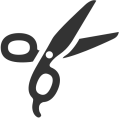 OPREMA OVOJNICEZ obrazcem opremite vlogo tako, da zgornjo tabelo prilepite na sprednjo stran zaprte ovojnice in dopolnite podatke o vlagatelju!  Rok za oddajo prijave na razpis je do 20.5.2022. Izdajatelj računa oz. navedba vrste stroška Vrednost z DDVVrednost brez DDVRačun številkaDatum plačila računaSKUPAJPrejemnikPrejemnikObčina SevnicaSrečko Ocvirk, županpodpis in žig zastopnika vlagateljaVlagatelj:(Vpišete naziv ter naslov, poštno številko in kraj)(Izpolni sprejemna pisarna)Datum prejema: Ura prejema: »NE ODPIRAJ JAVNI RAZPIS – LOKALNI TURISTIČNI PONUDNIKI «Številka: 300-0010/2021 Prejemnik:             OBČINA SEVNICA              GLAVNI TRG 19 A             8290  SEVNICA 